Додаток А - Технічне завдання

Товари та послуги мають бути надані у Києві, Вінниці, Чернівцях, Одесі, Харкові, Дніпрі, Ужгороді та Львові (8 локацій).Бутильована питна вода 18.9 лВимоги щодо якості товару:• Вода бутильована, глибокого очищення, видобута з підземних джерел питного водопостачання і повинна мати основні фізико-хімічні показники:Якість води повинна відповідати Закону України від 10.01.2002 № 2918-III «Про питну воду та питне водопостачання», нормам ДСанПіН 2.2.4-171-10 «Гігієнічні вимоги до води питної, призначеної для споживання людиною». Товар має бути сертифікованим та мати відповідний сертифікат якості, який виданий виробнику на будь-яку попередню партію товару.Виробник питної води повинен мати сертифікацію підприємства у відповідності до вимог Food Safety System Certification FSSC 22000. Питна вода поставляється в полікарбонатних бутлях ємністю 18,9л. із зазначенням дати розливу. Строк придатності: не менше 3 місяців. Термін придатності Товару на момент поставки повинен становити не менше 90% від загального терміну придатності, зазначеному на етикетці/кришці.Умови зберігання: при температурі від 5°С до 20°С.Всі необхідні матеріали, інструменти, інвентар, спецодяг, послуги страхування тощо, які можуть бути використані Постачальником під час поставки води питної, глибокого очищення, входять до ціни договору.Вода бутильована поставляється Постачальником особисто з використанням власного інструменту, транспорту та належних засобів.
1.2. Вимоги до бутля питної води:Матеріал виготовлення: полікарбонат.Корок та горловина кожного бутля повинні бути покриті одноразовим ковпачком з відповідним полімерним стікером захисту, який свідчить про ідентичність товару та захищає його від підробок. Дата виготовлення та номер партії зазначені на пробці/бутлі.Етикетка: Кожен бутель питної води фасованої повинен мати етикетку , на якій повинно бути зазначено:назва води питної, вид(природна), негазована;строк придатності до споживання чи дата закінчення строку придатності до споживання.1.3. Умови співпраці:Замовлення: Постачальник приймає замовлення на поставку води бутильованої, глибокого очищення по телефону до 17.00 години дня, що передує дню доставки, відповідно до заздалегідь випущеного Замовлення на закупівлю.Відвантаження: Постачальник здійснює доставку води бутильованої, глибокого очищення, власним транспортом у день узгоджений з Покупцем.Виконання замовлення: Постачальник здійснює доставку води бутильованої, глибокого очищення на підставі замовлення Покупця та надає її для приймання в строки погоджені з Покупцем.Контроль якості: Постачальник повинен передавати Покупцю воду бутильованої, глибокого очищення згідно із замовленням Покупця , яка відповідає загальним критеріям якості, що ставляться до такого виду продукції.Здача-приймання води бутильованої, глибокого очищення здійснюється в момент її передачі Покупцю за адресою Покупця на підставі видаткової накладної, оформленої згідно чинного законодавства України.Вартість поставки: Поставка води за рахунок постачальника.1.4. Для підтвердження якості питної води та тари/бутля Учасник повинен надати в складі пропозиції наступні документи (в електронному (сканованому) вигляді):Протокол випробувань питної води: Засвідчену підписом уповноваженої особи Учасника та скріплену печаткою Учасника (за наявності) копію протоколу випробувань питної води на  відповідність національним стандартам, міжнародним та регіональним стандартам (на підприємствах питного водопостачання, що мають декілька водозаборів, протокол випробувань складається для кожного водозабору окремо з урахуванням його особливостей), виданий атестованими лабораторіями підприємств питного водопостачання населення або установ та закладів державної санітарно-епідеміологічної служби України та дійсний на момент подання пропозиції Учасником.Висновок державної санітарно-епідеміологічної експертизи на тару (бутель): Засвідчену підписом уповноваженої особи Учасника та скріплену печаткою Учасника (за наявності) копії Висновків державної санітарно-епідеміологічної експертизи на тару (бутель) на відповідність продукції вимогам діючого санітарного законодавства України, виданий виробнику тари (бутля) та дійсний на момент розкриття пропозиції Учасника.Сертифікація FSSC 22000: Засвідчені підписом уповноваженої особи Учасника та скріплені печаткою Учасника копії сертифікатів FSSC 22000 виданих виробнику Товару на його власне виробництво Товару,  що є предметом даної закупівлі.Технічні, якісні характеристики предмета закупівлі, повинні передбачати необхідність застосування заходів із захисту довкілля, відповідати вимогам Законів України «Про охорону навколишнього природного середовища», «Про забезпечення санітарного та епідеміологічного благополуччя населення» та інших чинних нормативно-правових актів України з питань екологічної безпеки, охорони навколишнього природного середовища, пожежної та техногенної безпеки, охорони праці та виробничої санітарії (надати довідку у довільній формі).Кулери для бутильованої питної води із функцією нагріву та охолодженняТехнічні вимоги до обладнання наведено в Таблиці 2.1Стан обладнання і безпека: Обладнання, що передається в тимчасове користування, має бути у справному стані, без механічних пошкоджень і забруднень та безпечним для використання (надати гарантійний лист).Компенсація: Учасник повинен надати інформацію про обладнання, компенсаційну вартість при втраті/ пошкодженні за одиницю, що надаватиметься в тимчасове користування і тару, заповнивши Таблицю 2.2  Санітарна обробка та дезінфекція обладнання проводиться кожні 6 (шість) місяців використання такого обладнання протягом терміну дії договору, що буде укладено за результатами процедури (надати гарантійний лист).Санітарна обробка обладнання проводиться в спеціально обладнаних приміщеннях Продавця з дотриманням вимог санітарії, з обов’язковим відповідним маркуванням дати проведення такої санітарної обробки. На час проведення санітарної обробки Продавець надає Покупцю в тимчасове користування аналогічне обладнання або замінює його на таке, що вже пройшло санітарну обробку. Вивезення та повернення обладнання оформлюється Актом прийому-передачі обладнання та здійснюється на ризик, за рахунок та силами Продавця (надати гарантійний лист).Таблиця 2.2 (Найменування обладнання, що надається в оренду)* у стовпчику «Найменування обладнання, що надаватиметься в тимчасове користування» вказується торгова марка, назва виробника;** у стовпчику «Технічні характеристики що пропонуються Учасником», зазначаються технічні характеристики обладнання, тип встановлення, температури нагріву/охолодження (0С), споживна потужність (кВт) і т.д.Вода мінеральна природна столова негазована і слабогазована фасована в ПЕТВимоги до маркування фасованої питної води: На етикетці питної води фасованої має бути зазначено: "Вода питна", її назва, вид (оброблена, необроблена (природна), штучно-мінералізована, штучно-фторована, штучно-йодована, з оптимальним вмістом мінеральних речовин, газована (сильно-, середньо-, слабо-) чи негазована тощо), склад ("вода питна" та перелік уведених речовин, зокрема консервантів, макро- та мікроелементів), фактичні значення показників фізіологічної повноцінності мінерального складу питної води згідно з Таблицею 3 (ДСанПіН 2.2.4-171-10), умови зберігання, об'єм тари, дата виготовлення та дата закінчення строку придатності до споживання, найменування, місцезнаходження та телефони виробника і місце її виготовлення, вид вихідної води, місцезнаходження підземного джерела питного водопостачання та номер і глибина свердловини, номер партії виробництва, назва нормативного документа, який визначає вимоги щодо якості питної води.3.2. Якісні стандарти для упакованої природної мінеральної столової води: Фасована мінеральна природна столова вода має відповідати вимогам ДСТУ 878-93 «Води мінеральні фасовані. Технічні умови» та мати дійсний сертифікат відповідності.
3.3. Необхідна сертифікація: Засвідчені підписом уповноваженої особи Учасника та скріплені печаткою Учасника копії сертифікатів FSSC 22000 виданих виробнику Товару на його власне виробництво Товару,  що є предметом даної закупівлі.Стаканчики паперові одноразовіПідставка дерев’яна підлогова під 4 бутлі ємністю 18.9 лМішалки дерев’яні для напоївОрієнтовні річні об’єми споживання/витрат для 8 офісних локацій№Найменування показниківОдиниці виміруНормативи1Водневий показникpH6,5-8,52Загальне залізомг/дм-3≤ 0,23Загальна жорсткістьммоль/дм-3≤ 7,04Загальна лужністьммоль/дм-3≤ 6,55Йодмкг/дм-3≤ 506Кальціймг/дм-3≤ 1307Магніймг/дм-3≤ 808Марганецьмг/дм-3≤ 0,059Мідьмг/дм-3≤ 1,010Поліфосфати (за PO4-3-)мг/дм-3≤ 0,6 (3,5)311Сульфатимг/дм-3≤ 25012Сухий залишокмг/дм-3≤ 100013Хлор залишковий вільниймг/дм-3≤ 0,0514Хлоридимг/дм-3≤ 25015Цинкмг/дм-3≤ 1,016Хлор залишковий зв’язаниймг/дм-3< 0,05Найменування обладнання Технічні характеристикиКулер нагрів/охолодженняТип встановлення – підлоговийРозміщення бутля – верхнє зовнішнєОхолодження: 4ОС-100СНагрівання: 85ОС-950СНаявність тримача для стаканів 185 млТип кранів: натискання стаканомЖивлення від мережі 220 ВСпоживна потужність: до 1,8 кВт/добаТип Охолодження Кулера : КомпресорнийПотужність Нагріву: Вт 430 Потужність Охолодження: Вт 120 Продуктивність Нагріву:  4- 5 Л/ГодПродуктивність Охолодження: 4 -7 Л/ГодВисота: від 95 до 110 смШирина: від 30 до 35 смГлибина: від 30 до 35 смЗахист від протікання та перегріванняГарантія обміну№ з/пНайменування обладнання, що надаватиметься в тимчасове користування*Технічні характеристики, що пропонуються Учасником **Компенсаційна вартість*** при втраті/ пошкодженні за одиницю (Долар США з/без ПДВ) 1234Тип виробівСтаканиКолір виробуБілий, крафтМатеріалКартон одношаровийОб’єм 185 мл; 270 мл; 340 мл.Щільність185-205 г/м2ПризначенняДля холодних та гарячих напоївПовинен витримувати температуру95 °ССупроводжуючі документиЗаключення СЕС.Сертифікат якості/відповідності продукції (щільність, колір, об’єм, матеріал)Референсне фото білого стакану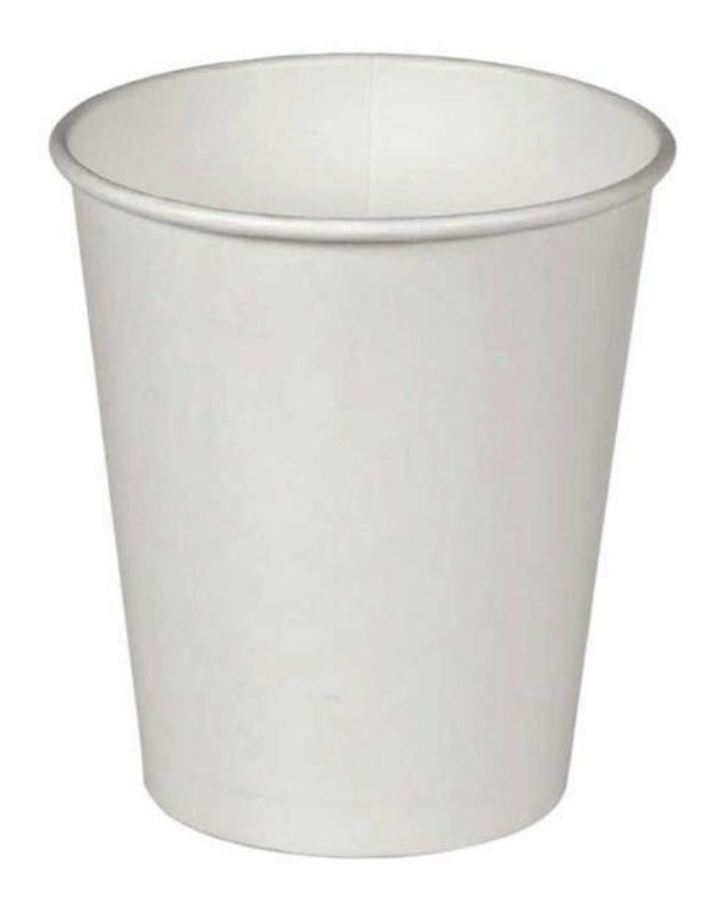 Висота100 - 105 смГлибина30 - 35 смШирина30 - 37 смМатеріалДеревина або металВага4 – 8 кгГарантія24 мРеференсне фото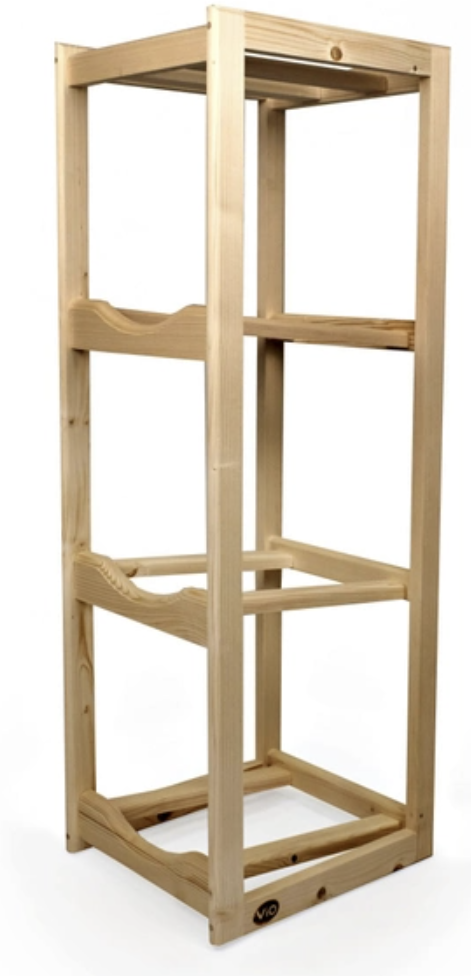 Довжина140 ммШирина6 ммТовщина1.5 ммМатеріалНатуральна необроблена деревинаРеференсне фото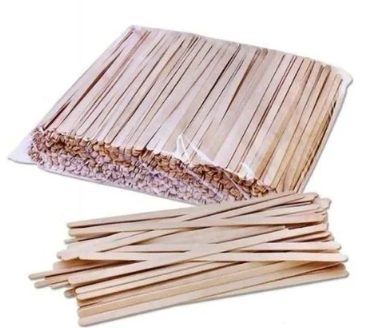 Прогнозовані витрати/споживання за період 12 місяцівПрогнозовані витрати/споживання за період 12 місяцівПрогнозовані витрати/споживання за період 12 місяцівПрогнозовані витрати/споживання за період 12 місяців№НайменуванняОдиниця виміруОрієнтовна кількість для 8 офісних локаційРозхідні матеріалиРозхідні матеріалиРозхідні матеріалиРозхідні матеріали1Дерев'яні мішалки (1 уп. х 800 шт.)упаковка2002Паперові стаканчики БІЛІ 270 мл (1 уп. х 100 шт.)упаковка2003Паперові стаканчики КРАФТ 270 мл (1 уп. х 100 шт.)упаковка4004Паперові стаканчики БІЛІ 185 мл (1 уп. х 100 шт.)упаковка3005Паперові стаканчики КРАФТ 185 мл (1 уп. х 100 шт.)упаковка8006Паперові стаканчики БІЛІ 340 мл (1 уп. х 100 шт.)упаковка1607Вода 0.5л негазована в ПЕТштука200008Вода 0.5л слабогазована в ПЕТштука16009Дерев'яна підставка на 4 бутлі 18.9 лштука2010Заставна вартість за 1 бутль 18.9 лштука10011Постачання бутильованої питної води об’ємом 18.9 лштука9000Щомісячна оренда обладнанняЩомісячна оренда обладнанняЩомісячна оренда обладнанняЩомісячна оренда обладнання12Оренда 1 вживаного автономного кулера з функцією охолодження та нагрівання для використання з бутлями об’ємом 18.9 л та обладнаного тримачем для паперових стаканчиків 185 мл одиниця / місяць5013Оренда 1 абсолютно нового автономного кулера з функцією охолодження та нагрівання для використання з бутлями 18.9 л та обладнаного тримачем для паперових стаканчиків 185 млодиниця / місяць50